про линяalkarba 11 января 2017 г.действие первоеДействующие лица©: Сашка@: Андрейµ: Сайфитдинн@': кто-то похожий на Андрея Сцена первая. Эпизод в чебуречнойЧебуречная на Белорусской, лето. За столиком двое сидят на против друг друга. У каждого по тарелке со сверкающим маслом чебуреком. Рядом с тарелкой стакан чая с лимоном, рядом с другой, стакан чая и рюмка. В середине стола 500 гр. кувшин наполовину пустой. @ щас я пойду телефон продам, выпью. дома у меня телефон есть еще, два даже, ну я в запой не зайду. продажная понимаешь жизнь.© да, ну видишь хуёвое дело я всё таки сделал. @ что? © плохое дело я сделал.@ ты ? чем? то что угостил меня водкой? нехуёвое дело, я болею, а что здесь скажешь, здесь ничего не скажешь. (откусывает чебурек) ничем не хуже чем когда мы с тобой ели. плохо, то что у людей приоритет не тот, © а что тебя беспокоят люди, живи своей жизнью и всё.@ саш, познакомился я с одним человеком, там на спиридоновке такие непростые люди, все, непростые, говорит, давай я привезу тебе 3 кг героина, чеченец, сбудь его, тебе червонец.я щас (встаёт). воском от тебя пахнет, воском, как от дяди павла, а дядя павел он знаешь какой, он интеллегент, очень хороший, хотя и сам руками работает, пчеловод кстати, очень мужик умный, такой щепетильный.  у него знаешь кто дети: алька значит музыкант, ванька с компьютером, рисует героев для компьютерных игр, но живут просто.щас саша. (садится)@ он нихуя не блатной. блатной это личность, авторитет личность, вор в законе линость. он гнилятина, тупая я это обосную при любых людях, вообще вот так вот. кинул меня бля на такую сумму хорошую, на большую грузинскую, на больничный кинул, на остоженку и перед заказчиком поставил, там кровля у нас была, такой объём хороший, там с кровли моих только было 300 тысяч. расплатились, он короче сразу в заднюю: "а я как бы блатной", ну массой берёт и всё. а блатных сейчас знаешь сколько, блатных-то нет сейчас, только считанные люди, блатные, настоящие воры их мало, это не те которые себя показывают. дешевые понимаешь, продажные.ну что за вор который звёзды покупает за деньги? когда щенок в 30 лет становиться, посидев 4 года, вором, разве это вор? © да откуда я знаю?@ продали Русь, всё продажное. Людей нужно беречь.@ ты не купишь у меня телефон?© неее.@ за 240, нее.. за 200, (считает вслух) 120 120 – 240, не купишь, нет?© нет@ может купишь? 240 рублей, а? не купишь? а 120 есть? ... нет? © нет@ щас ну ты побудешь со мной, не оставишь меня?© пора мне@ ну понял, ты увидел я пьяный. и всё. ну щас я выпью, добро с тобой посижущас, я продам всё будет нормально. 240 ? © ..... @ нет? 120? © ....... ... @ 60? бля ну возьми еще 50 пожалуйста.© нет у меня денег@ да что ты врёшь, я же видел у тебя ты доставал© нет@ что ты врёшь.© слушай, отвали! @ посиди со мной, да не ругайся ты, ну такой вот я. ничего не сделаешь с этим, не ругайся. я этот продам, (достаёт из сумки другой телефон, попроще) этот продавать не буду, я пообщал его не продам вообще, его не продам, это я что-то погнал по пьяни, вспомнил слава Богу, не уходи пожалуйста. @ щас я секунду, ок? (уходит)© (кивает).Телефонный разговорслышно только то что говорит @– ты кстати там как базу обзваниваешь?– ну зря зря, это же твой хлеб.– не упускай я просто с тебя поражаюсь,– Звони потому что сезон начинается;– Думать то собственно не надо, нужно действовать.– и что касается базы, ты результат понимаешь? за два дня....– ЖСК; выстреливает– просто берёшь и делаешь и будет результат, а если результата нет. то ты не делаешь, а просто хернёй занимаешься.Кухня∆ Обычно когда в церковь приходишь, ну во первых спокойствие, как домой, но это не главное конечно, начинаешь молиться, у кого такой опыт есть, это тебя захватывает. А тут и молитва не приходит, то есть полное изменение внутри. И тут ты ощущаешь страх очень сильно.Что ну вот, как ты просто Бога теряешь. Это может быть на любом, то есть не только там какие-то страсти определённые.  То есть это любое может быть такое наваждение. Там алкоголизм в частности, любое.©  а он знаешь что говорит,он же когда в Москву приехал, устроился на завод, там с Сайфитдинном познакомился, потом они с завода ушли, но долго ещё вместе жили. Ему конечно нужно должное отдать, он вообще молодец. В общем он мне звонил всегда если беда. Потом я приезжал, Андрею капельницы ставили. ∆ То есть мы с тобой коллеги почти? Кстати не хочешь завтра за меня выйти – капельницу поставить? (смеётся)© Нет, спасибо, я уже завязал. Ну в общем он когда отходил. Ну во первых он не помнил ничего, а вспомнить было что, конечно. Он всегда говорил что у него душу украли.∆ вот, да!© как будто кто-то взял мою душу, просто взял и вынул.Сцена первая. (Ещё раз)Кто-то похожий на Андрея рассказывает историю про Линя. Детская площадка наполовину утопленная в болоте.@' Ведь я приехал в Москву Кино снимать. Я тебе рассказывал историю про Линя?  У нас в деревне, где я вырос, есть чёрное болото, глухие тенистые места. Лес там как в сказке. Города совсем не слышно. Всё в тине и мху. Тогда я сколотил себе плот, не плот даже, а подмостку ложишься на неё и гребёшь руками. Там была прогалина в тине. Никто не верил,а я знал что он там!Метро. ДвоеΩ Следующая станция Пушкинская.@ Как ты относишься к Талькову?© хм. как к нему относиться? @ ну я имею ввиду его творчество.© Чистые пруды – хорошая песня.  не знаю что ещё сказать.@ слышал что его убили?© так это когда было? тогда и Влада Листьева, тогда многих, а что?@ нет ничего, просто вчера его слушал.Следующая станция кузнецкий мост@ знаешь, я посмотрел сайт. Очень хорошо. Но шрифт помнишь я присылал, нужно что бы был именно такой. Телефонный разговорслышно только то что говорит @@ Слушай, мне срочно нужны деньги, это очень важно! ты сможешь перевести? @ а сейчас? когда сможешь?@ да. блять. я опять пью, Саша. это не я Саша не переводи! не теряй себя слышишь!@ вот бы познакомить тебя с моей мамой, если бы она только знала с кем я работаю. она такой человек!@ буду трезвым в понедельник перезвоню.Квартира на втором этаже с раскрытыми настежь окнамиµ смотри, он выпрыгнул из окна, и вот его ботинки.© он что босиком?µ и грязный как чёрт, я и вчера его полдня ловил © да, тут пиздец! µ он сюда бомжей привёл.© ты сам-то как?µ выгнал их, еле выгнал. они все там наркоманы кстати, мне страшно с ним жить, лучше я к отцу поеду.© ладно пошли, посмотрим где он бродит.Утопленная в болоте детская площадкамонолог, кто-то похожий на Андрея а я знал и видел. подплыл, поставил жерлядь. Там тина всюду, воды не видно почти.На следующий день, в шесть утра я на ногах. Иду к болотам. На сердце и тревога, и чувствую какую-то тягу, там место одно глубокое.Подплыл, – сетки нет!, ну мало ли, я конечно испугался. Разворошил тину рукой, – жерлядь вниз ушла. Ушла и бьётся под тягой.конец первого действиядействие второеДействующие лица©: Сашка@: Андрей∆: Сестра@': кто-то похожий на Андрея монолог ∆, которая сидит на полянке засеянной красивым, зелёным, равномерным, одним сортом травы когда я думаю о какой-нибудь дате, я представляю себе круг.вот здесь солнце (очерчивает руками пространство держа левую руку ближе к телу, а правую чуть поодаль, правая указыват на лето), зелёная трава, вот мой день рождения.а вот здесь мы вчера ходили на каток.даже не представляю другого способа, как об этом можно иначе думать? а у тебя, разве не так?На Спиридоновкемонолог @- бомжей одел, ну дурак, зато иду здороваются. ха, мне приятно что такие люди есть.- ты это, смотри, вот моя жизнь. (показывает ежедневник)- правда я вот сегодня должен был поехать на тверской бульвар, кстати там будем работать, по-любому.рыбников это понятно, и ну вот моя жизнь.- ну то есть обычные поездки, всё просто.___- на самом деле я знаешь что я сделаю.я сегодня знаешь с кем бухал, с журналистом, сосед, молодой 28 лет, вот такой вот (показывает пальцем на голову) нет в хорошем смыслепросто его слова вспомнил, он сказал что, (пауза) ну я конечно не образованный, я тебе буду говорить по простецки, делай что у тебя в душе, никого не копируй и это будет сила. - эх, водка, водочка, эх. не знаю, почему я пью.- знаешь, щас я смотрю за человеком, он значит обзор делает в ютубе, ездит по кладбищам, ну немножко негатив конечно.и делает обзор на людей, святыми. люди которые действительно себя проявили в этой жизни, а судьбы знаешь какие. (указательным пальцем правой руки, загибая по очереди пальцы в кулак на левой, перечисляет)в аварии, сгорела, зарезали и так пошло поехало, вот такие вот. кому не расказ, вот клянус (жестко по белорусски) тебе, наверное 2-3 человека из 150 которые своей жизнью умерли, а все остальные...жизнь она такая, она идёт, и непрекорно она разрушается и тут ты конечно не хозяин.тебе вообще спасибо за всё, на самом деле, бля ты для меня очень много сделал, честно. хочется что бы ты был сильным.приди домой и своих родителей благодари очень сильно, потому что они во всём, благодари, люби их.конечно время такое жесткое, ну ладно. благодари их просто. ___© кстати, сестра, помнишь её? -  они ребёнка взяли.  @ кстати, хотел про кота спросить© кот себя хорошо чувствует@ слава богу выходили, (смеётся) вчера о нём впоминал, не вчера, а позавчера, нет вчера. они что с дет дома взяли?© ну он отказник, еще совсем маленький, новорождённыйдевочка молодая и у неё уже третий ребёнок, ну я не знаю как так, но видимо мужа нет и она отказалась, сложности с деньгами, вообще-то я не знаю.@ сколько лет© 22 @ что 22, сестре?© нет сестре 30.@ 22 года ребёнку которого взяли? © нет, маме его. @ а, маме. © а муж кто? ___@ бля друг мой знаешь что, мне бы автомат в руки, я бы за таких людей умер бы, маму жалко, мать за людей вот так вот,понимаешь сколько вас? вы же считанные остались то. вот я живу, руслан очень хороший человек, я думаю что ты с ним, ты просто приди, позвони, скажи, здравствуй скажи, можно помочь? иди к нему в лес, помоги ему. жизнь знаешь какая, просто живёшь с топором в руках.© ты так делал? @ нет я топор не держал., но я паял, значит, гидроизоляцию делал оснований для. так что это было?.значит смотри, я брал пень. значитво первых костёр разжигал, первое. разжёг–зажёг, моя задача была такая.второе, значит, сейчас скажу саша, (из за алкоголя, трудно вспоминает слова) блять. смолу разогревал, основание для дерева, в счёт гидроизоляции.больше ничего не делал, ну много находился, но просто работали там мало, но я б работал, просто приходишь там. люди хорошие, такие все, .. хорошие, но очень плохо видят, не так как им стоит действовать. нужно, как тебе сказать, просто по другому действовать, по другому деньги зарабатывать, а люди очень хорошие, они хорошие, просто нужно быть жестче.а, щас я приду туда, щас квартиру продают, в любом случае, у меня знаешь какой у меня устав. если меня с беларуси в тюрьму не закроют, я буду жить в беляево! ___@ это же ведь не моё дело.я хочу другого.© чего? @ я это сделаю. ... людям глаза открыть. хотел бы, и сделаю. я хочу знаешь что. посмотри кино наше, русское, посмотри. какое же это гавно. блять. но я вижу вообще, вот реально, если я вижу – я понимаю. нее... работа! конечно, безусловно труд. но я вижу другое, я вижу иначе. я вижу по другому и я хочу это сделать.- знаешь как сделать? у меня бабушка, царствие ей небесное, родная, моя. она сама на ферме работала, крестьянинка сама, работящая. то что было там, никто не отменит, там я бегал босиком, я жил, а щас?© щас ты тоже босиком бегаешь. @ у меня было детство, у меня было хорошее детство. когда такие были, (показывает рукой метр от земли ладонью) такие, по кустам лазили, залезли в кусты, а там полянка ну наверное 4 на 4, 5 на 5 не скажу, маленькая, маленькая, а там трава знаешь какая, красивая, зелёная, равномерная, одна – один сорт травы – красота, а кругом болотец, водица, ну метр может быть ширина, а с канавки произрастает озеро, мы давай шалаш там строить, строим строим делаем делаем, ну малые. бля чувак, клянусь тебе, а там трясина, тряска, карась, смотри, трясина растёт, я не понимаю что происходит, а я беру рукой. а там . это остров 4 на 4 озерцо, ну как тебе сказать, ну наверно метров 7, я рукой оп, рыба блин, карась на нерест идёт. знаешь как мы рыбу ловили? берёшь корзину, знаешь корзину русскую, берёшь, бросаешь, тянешь. ловили.@ речка Усвейка, я рыбу там в корчах ловил. а знаешь как я щуку словил.© что такое корчи? @ корчи, это берег реки, деревья растут, они возле реки, а речка то, она моет, она омывает постоянно, ну корчи... деревья.© корни?@ корни.@ беру я камеру с трактора. делаешь как лодку, верёвкой пережимаешь, я взял спининг, я плыл от одной деревни до другой, клёва не было. а я первый раз поплыл со спинингом, знаешь что тогда произошло, уже плыву, уже энтузиазм чуть-чуть пропал, чуть-чуть пропал. я уже подплываю ко второй деревне, ну там если по дороге то 2 км, если по реке, ну может быть 3, она такой змеёй.я с этой камеры упал, ну так вот по груди, а щука ещё борется, и я вот так вот с ней. этого чувства не передать. 5 килограмм, ну правда маленькая. не знаю как получилось. а образ знаешь из чего, всё из старых фильмов, с этих старых фильмов. ничего такого, всё простяцкое, одежда , облик мой, камеры, природа, с того, с тех лет.___@ а как я линя словил, когда с меня вся деревня смеялась, а деревня большая, все смеялись. "ты что делаешь?"мы поехали на озеро, в те же корчи. корни, я нашел кусок сетки, метр двадцать, я иду, ну малой, сетку нашел. а знаешь как для малого который на удочку ловит – сетка – азарт! я её начинаю выпутывать, а она в таких дырах. прихожу домой, вешаю, а у меня яблоня, у бабушки, щас там пчеловод, кстати дядя мой Павлик живёт, кстати такой как ты, ну душой, в смысле характером. он меня тоже иногда недолюбливал, за то что я иногода нечестно поступал. я очень из хорошей семьи, у меня очень хорошая семья, по маминой линии, у меня все учат, лечат, ну такие все. то есть как бы люди! нет он меня любит, просто он меня ругал постоянно, постоянно, и ремнём бил. а у меня деревня поделена на улицы, они, что касается улицы, с двух сторон дома стоят, смеялись смеялись.первый день.. (задумался)© почему смеялись.@ потому что я сетку вязал, "что ты подобрал мусор?". потом я пошел ставить, в первый день я ничего не словил. © а ты что делал, жерлицу.@ нет, сетку вязал просто, ну и своим способом, как тебе сказать, простыми узлами я пытался делать ячейки, там одна получалась больше, другая меньше, то есть вот она чередовались, ну если увидишь – мусор. и знаешь что получается, в первый день я ничего не словил. а там как только солнце встаёт коров гонят. муу бляя, друг мой, боже мой!вот это говно которое на асфальте лежало, коровье, большими лужами. я бы за это говно всё отдал.вот клянус тебе. (белорусский говор)- а что ты смеёшься, это правда, там моя душа жИла. ___второй день – ничего, а я под коров захожу , а конец дня, а там как деревня, голов много, пасут коров по очереди. твоя очередь, моя очередьвсю жизнь буду помнить. может быть это отросток который мне дал веры в себя.второй день тоже ничего не словил, но когда я приходил туда меня угнетали. и когда я подходил под коров меня угнетали. когда вечером деревня гуляла, кто-то выпивает, кто-то просто на лавочке сидит, понимаешь деревня русская, с меня смеялись.а на третий день я сетки не увидел, там обычно метр двадцать вместе с,  как тебе сказать, водоросли, с водорослями,поплавки видны были, я когда подплывал не увидел поплавков, я испугался думал сняли, ну люди понимаешь бывают разные, кто-то ворует, а я привязал с одного конца за тростник, а с другого за лилию, вот, то что я видел там, такого вообще нельзя сделать, неописуемо. вот моё сердце просто.знаешь что самое главное, клянусь тебе, мы всю жизни живём, мы всю жизнь учимся, мы вообще необразованны. а знаешь что я видел, клянусь тебе, клянусь тебе сердцем, я знал что я это сделаю, я знал что я словлю с самого начала.там рыба линь, на 4 килограмма, 4 килограмма, клянусь тебе, клянусь тебе, с самого начала знал, клянусь тебе! вот знаешь что, в книгах не напишут, ни где еще, клянусь тебе, вот здесь оно ... было, против всех шел, не знаю почему, верил!, 4 килограмма.и знаешь что, когда я приезжал, шёл по деревне, мне что говорили, кости говорят не бросай, ноги протыкать будем. чувак, даже до сих пор верю и знаю, там такая рыба, там свято понимаешь.© свято?@ свято.  (задумался)___меня знаешь как обманывали.я два с половиной года помогал инвалиду, я даже налоги не платил. у меня знаешь какой косяк в Минске остался.___ну суть не в этом, – лису видел,а, я же тебе рассказывал, помнишь, когда жил в гараже, а, всё равно время было! а я вообще, знаешь, я рад что я так живу, и благо тому что я вообще живу и спасибо что у меня есть, честно.я вообще простой, очень простой, но я могу, я очень многое могу. вера мне нужна.а лису знаешь как видел. хочешь расскажу правду, выхожу, из гаража вышел и пошёл, в общем хотел по-большому.сижу делаю дело, блять, бежит. а ведь видно, когда собака бежит, а там фонарь горит, ну рядом, освещение было. блять клянусь тебе ну метров щас скажу, ну 15, она знаешь какая пошёрпаная, ну шкуру сбрасывает, некрасивая, она ууу и нет её, © она увидела тебя@ ну конечно, она поэтому и убежала. она по нюху бежала. ___@ было время. а, не, спасибо Господь, что даёшь таких людей, знаешь что нужно, офис. посадить менеджера, контроль строгий, кп нужно делать в день поездки, поехал с трезвыми мозгами сделал, не важно что у тебя записано, приехал – сделал.Полянка засеянная красивым, зелёным, равномерным, одним сортом травы На траве сидят @, © и ∆. Монолог @. - я говорю калибри видел. - они говорят ты что дурак? - а я видел, а я видел. - ты что смеёшься, а я клянусь тебе видел. клянусь тебе видел. конец ___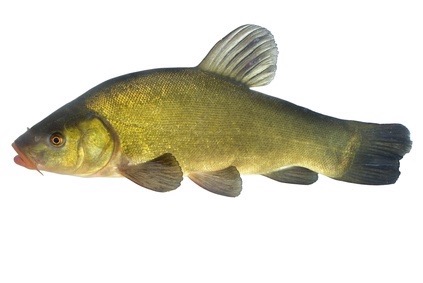 Линь (лат. Tinca tinca) — вид лучепёрых рыб семейства карповых (Cyprinidae), единственный представитель рода Tinca.Комментарии Метаначало пьесы – рассказ сестры о переживаемых страстях (исповедь) о наваждении, описывая которое она говорит о страхе, о невозможности молитвы, (обращении к Богу). Слушатель вдруг понимает что эти слова ему знакомы, по рассказу Андрея, который страдает алкоголизмом. И у которого вспышки концентрированной и производительной осознанности обрываются полным беспамятством и "делением на ноль".  Техническое начало: Слушатель общается с Андреем, который находиться в рецидивной слабой фазе запоя (т.е. действует достаточно рассудительно и целеустремлённо, контролирует речь и поступки, настолько, что бы это не мешало основной цели – продолжать трип. Андрей рассказывает свой внутренний конфликт, который выражается во фразе: "продали Русь", которая в общем-то указывает на неустроенность жизни, её несправедливость с точки зрения Андрея и его личную неустроенность и неадекватность окружающей его реальности. Словно бы кто-то продал его внутреннюю Русь. Далее, технически, следуют эпизоды – характеризующие беспорядочные вспышки существования главного героя. Из них мы кое-что узнаём о способе заработка Андрея; в общих чертах то что происходит с А. во время запоев, что он пьёт с бомжами на съёмной квартире, выпрыгивает из окон, ходит босиком по городу; о том что он интересуется трагическими судьбами людей, особенно известных (словно в попытке найти некоторое мессианство и связь между сложной судьбой и призванием).Далее мы впервые слышим историю про Линя, её рассказывает кто-то похожий на Андрея, возможно это герой его не снятого фильма. Тут конец первого д. д. 2Технически начинается с рассказа ∆ о способе думать про время – время это круг (кольцо). /(не знаю почему я это включил, может где-то в глубине я думал о болеро Р. / о всё возвращается./ о символизме кругаДалее технически следует диалог @ и ©, с обширными монологами @: где @ рассказывает о жизни на Спиридоновке, о людях; о малой внутренней Руси, о земле его детства, которую, возможно, пытается отыскать погружаясь в алкогольно-героиновые трипы: одевая бомжей, ходя босиком по улице, живя в лесу.Далее, мы узнаём о том что ∆ взяли ребёнка. Затем @ рассказывает историю про Линя и пытается сказать то, о чём он мечтает на самом деле (видимо снять кино)Потом внезапно возвращается в мысли о работе.Завершающая сцена происходит, как бы вне закона общения, все трое сидят на лужайке засеянной одним сортом травы подвешенной в нигде. Андрей рассказывает о том как он видел колибри. Тут конец.прочееВербальный Андрей (фразы Андрея, языковой скелет)– я это вижу и чувствую; вижу и чувствую.– Вот вещь!– мне нужно. Мне это нужно!– Ты что хочешь что бы я, как какой-нибудь работяга!?– Ты не представляешь что это за люди, не люди – подонки!– ты думаешь я алкоголик, – нет!– я четыре года ему звонил, потом мы заключили  самый выгодный контракт.– взял, главное не отпускай.– Знаешь сколько бы я отдал...– Я знаю что у меня проблемы– от себя не убежишь– Мне надо в Белорусии помогать– Это мой последний шанс, другого шанса у меня не будет– Она святой человек.– Прости, человек с большой буквы.– Ходил на родник?– Взгляни на солнце, – затмение!Словарь белорусских словдрэньмiж намымiж вамыраўный зялёныйбарадапалажить вадарякависнавясловыглядаюнехайчамубудзеходзелюбекостначiнабалотакорчиРекомендации к ловле линяИщите Линя в зарослях между водной растительностью.Самые перспективные месца для ловли линя – заросли кувшинки.Линь любит кормиться в зарослях водорослей или на границе с чистой водой.Поплавок нужно забрасывать в окна чистой воды, свободные от кувшинок.Примечательно, что клёвые точки быстро зарастают, и рыбаку приходиться заново искать свободный прогал.  Монолог ©Мне часто становиться страшно когда я думаю что нет никакой свободы, – странная вещь, что это за свобода? что-то вроде спокойствия, когда нет этого мучительного томления. Тогда очень легко, но в то же время ты чувствуешь вес вещей, у которых обычно нет веса, чувствуешь их силу и связь. Ещё раз про Линя@ А знаешь что я сделал с потом с тем линём?© что? @ съел его! (все трое смеются)Альтернативные действующие лицаЧудакЕжедневникСектаЦементный заводГолоса старой БеларусиБаняБомжи и другие жители городаАндрейТрещинаПонятияПрочие сценыЯ тут кое-что записал, вот послушай: Когда ты на пути, – зловеще раны, человек, подумай что значит твоя жизнь? Ну смысл какой, ну то что я говорил – не распаляйся: создавай что-нибудь. глобально посидел подумал. я с тобой вижу будущее, я и сам могу, просто с тобой мне интересно, я знаю что ты меня поддержишь. Вообще я знаешь что считаю – что воин – это очень чистый человек с чистой душой. __@ Саша, я выпил, не хочу тебе врать. Зашел тут в ресторан, я там много денег оставил, меня знают, они дали мне бутылку виски – слушай а кто у тебя отец. © он спортсмен@ а сейчас чем занимается?© ну как сказать, он когда учился в университете, боролся тогда, а закончил вообще социологию, – социолог, сейчас преподаёт. @ преподаёт? преподаватель? © ну да.@ я иду сейчас по переходу, сидит мужик, голову склонил, плачет так, что голова трясётся, ну я же вижу что плачет – бывший преподаватель. @ я умею общий язык найти, я умею продержать, но когда со мной алкоголь, я иду ко дну. – сам знаешь, я приеду же скоро.© у меня лодка сейчас в гараже лежит@ лодка, а какая?© типо фина, – шлюпка парусная.@ Бля чувак, это ведь жизнь!, вот бы сейчас на рыбалку, кстати знаешь, странную вещь скажу, впрочем нет, вот послушай я тут правила написал для себя, – основы. есть, минутка?, вот послушай.Правила Андрея (после алкоголя)		Боже помоги!		Когда я пьяный, я живу		Жизнь борьба		Всё время переживать о прежних ошибках, это и есть самая большая ошибка. 		Трезвый ум!		Никого в свои мысли не подпускай		думай о своей семье, живи будто тебя кто-то любит. 		не вкладывай душу в тех кому достаточно только денег.		я вижу жизнь страницей с бесконечным количеством строчек. (понимаешь? – конечно понимаешь)		Иисус прошу прости – выпил.Наброски структуры		Андрей рассказывает историю про Линя. Линь в тине. образ судьбы, образ удачи, метафора упорства, образ действия вопреки, образ веры (знал и видел)		деревенский диалог, где местные тётки говорят не наколи (укол) нас на кость, говоря о том что улов (линь) действительно удался.		История о том, как Андрей видит и идёт к своей "мечте", а мечта ли это? – идёт что бы жить. (знаю и вижу)		История о том как Андрей пьёт, безумно много пьёт, и как он хватается за человечность: помогает бомжам, бездомным, делит на ноль, похищение души. 		история про тех кого он обидел со страниц отзывов, история про наркоту.		он кололся, героиновые сны, истории о знакомых парнях с белоруссии которых сломил хмурый, А.рассказывает от 3-его лица, но возможно говорит и о себе. Участковый находит его в подъезде. Поведение – босиком по городу, выпрыгнул из окна, страхи, похищение души		бухание как способ победить хмурый. Сцены– у неё ребёнок маленький инвалид, помогать надо, я должен выслать ей денег.– сцена на крыше, где Андрей рассказывает о своей проблеме. ("я не запойный, но иногда могу перебрать)– сцена в метро на Парке Культуры, где Андрей рассказывает о долге и деле по налогам. – сцена в Рамсторе на Беляево, где Андрей рассказывает о своей миссии: я не хочу больше врать, на что Серёжа Афанасьев (daktar) говорит, что интересно будет посмотреть на него спустя два года. – сцена в Секте. в продолжение истории: Андрей по пьяне потерял телефон, его нашел Пастер из "Свидетелей", отдал ему телефон, спросил про его проблему и звонил ему потом два года, после чего Андрей несколько раз приходил к ним, в том числе и с мамой, после того как она приехала в Москву.  		– сцена в офисе жуликов, где Андрей забирает назад свои деньги. 